Y3/4 Common Exception words – Children must be able to fluently read and confidently spell these independently by the end of Year 4.                                 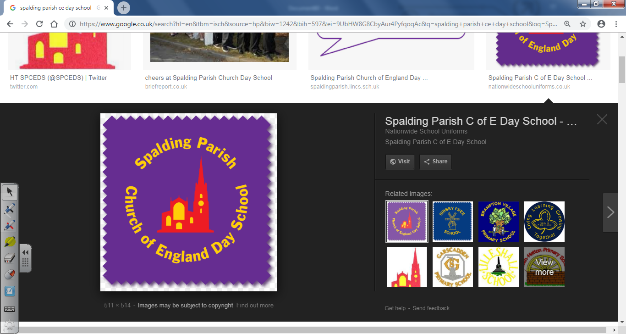 accidentcentreexperienceimportantordinaryreignaccidentallycenturyexperimentinterestparticularrememberactualcertainextremeislandpeculiarsentenceactuallycirclefamousknowledgeperhapsseparateaddresscompletefavouritelearnpopularspecialalthoughconsiderFebruarylengthpositionstraightanswercontinueforwardslibrarypossessstrangeappeardecidefruitmaterialpossessionstrengtharrivedescribegrammarmedicinepossiblesupposebelievedifferentgroupmentionpotatoessurprisebicycledifficultguardminutepressurethereforebreathdisappearguidenaturalprobablythoughbreatheearlyheardnaughtypromisethoughtbuildearthheartnoticepurposethroughbusyeightheightoccasionquartervariousBusinesseighthhistoryoccasionallyquestionweightcalendarenoughimagineoftenrecentwomancaughtexerciseincreaseoppositeregularwomen